Publicado en Madrid el 19/10/2020 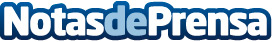 Productos químicos. Las precauciones que hay que tomar, según Piscinas LaraCada vez es más frecuente escuchar casos de intoxicaciones en piscinas a causa de un uso inadecuado o excesivo de los productos químicos que sirven para la desinfección del agua. Controlar eficazmente la cantidad de productos químicos que se echan a la piscina es de alta importancia para evitar intoxicacionesDatos de contacto:Piscinas Lara913 071 933Nota de prensa publicada en: https://www.notasdeprensa.es/productos-quimicos-las-precauciones-que-hay Categorias: Nacional Bricolaje Consumo Jardín/Terraza http://www.notasdeprensa.es